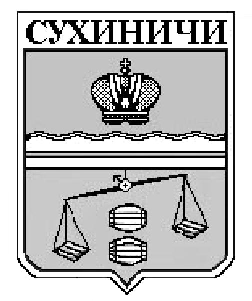 КАЛУЖСКАЯ ОБЛАСТЬСУХИНИЧСКИЙ РАЙОНАДМИНИСТРАЦИЯСЕЛЬСКОГО ПОСЕЛЕНИЯ «ДЕРЕВНЯ ГЛАЗКОВО»ПОСТАНОВЛЕНИЕот  24.12.2018г.                                                                                                         № 61О примерном плане мероприятийпо развитию территориальногообщественного самоуправления на территориисельского поселения "Деревня Глазково" Во исполнение п.3 перечня поручений Президента Российской Федерации от 07.09.2017 № Пр-1773 по итогам Совета при Президенте Российской Федерации по развитию местного самоуправления 5 августа 2017 г, учитывая установленные в Федеральном законе от 06.10.2003 года № 131-ФЗ «Об общих принципах организации местного самоуправления в РФ» полномочия городских и сельских поселений о территориальном общественном самоуправлении, администрация СП «Деревня Глазково»                     П О С Т А Н О В Л Я ЕТ:1.Утвердить примерный план мероприятий по развитию территориального общественного самоуправления на территории сельского поселения «Деревня Глазково» на 2019 год (Прилагается).2.Контроль за исполнением настоящего постановления оставляю за собой.Глава администрации сельского поселения«Деревня Глазково»                                                                                                    Н.И.ИванцоваПримерный план мероприятий по развитию территориальногообщественного самоуправления (ТОС) на территории поселения СП «Деревня Глазково» на  2019 годНаименование мероприятияЦель мероприятияСрок реализа-ции мероприя-тияПредусмотрен-ный объем средств на реализацию мероприятия(тыс. руб.)Исполнитель123451. Информирование населения по вопросам организации территориального общественного самоуправления через:1. Информирование населения по вопросам организации территориального общественного самоуправления через:1. Информирование населения по вопросам организации территориального общественного самоуправления через:1. Информирование населения по вопросам организации территориального общественного самоуправления через:1. Информирование населения по вопросам организации территориального общественного самоуправления через:- подготовка и опубликование информационных материалов по вопросам организации территориального общественного самоуправления на сайте администрации МР «Сухиничский район» в разделе сельское поселение  «Деревня Глазково»Привлечение внимания жителей района к созданию ТОС.в течение всего периодаНе требуется финансовых средствглава администрации Оформление стенда ТОС в администрации сельского поселения Привлечение внимания жителей района к созданию ТОС.январь-февраль 2019 года Не требуется финансовых средствэксперт администрации поселения2. Создание условий для развития ТОС и иных форм участия граждан в осуществлении местного самоуправления через:2. Создание условий для развития ТОС и иных форм участия граждан в осуществлении местного самоуправления через:2. Создание условий для развития ТОС и иных форм участия граждан в осуществлении местного самоуправления через:2. Создание условий для развития ТОС и иных форм участия граждан в осуществлении местного самоуправления через:2. Создание условий для развития ТОС и иных форм участия граждан в осуществлении местного самоуправления через:Внесение изменений в устав поселения  по вопросам ТОСВ течении годаГлава администрации Разработка порядка организации ТОС на территории поселения  (п.11,ст.27 ФЗ-131)В течении годаглава администрации поселения Разработка порядка регистрации уставов ТОСВ течении года-«-Разработка муниципальной  программы по развитию и поддержке ТОС в сельском поселении СП «Деревня Глазково» на 2020-2024 годы»не позднее 5 октября 2019 годаглава администрации поселения